La méthode Les 4 MOI ®    Simple & Efficace à la portée de TOUSAvec l’organisme de formation Les 4 MOI ®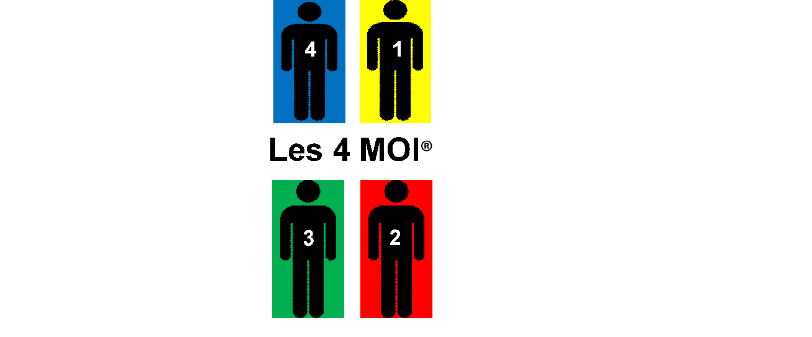 Informations sur le site www.les4moi.com« La méthode Les 4 MOI® se révèle être une véritable AVENTURE HUMAINE »Adaptable sur tous types de publics (Enfants – Adultes) & pour tous secteurs d’activité, mes référents & moi-même intervenons pour mettre au cœur de votre vie quotidienne un maître mot : LA COHESION .                                                             .                                      
 
Rebondir sur les erreurs passées en termes de communication, de compréhension et d’écoute, afin de ne pas rester ancré sur les blocages relationnels.   
 
Nous vous permettons ainsi qu’à votre équipe, vos élèves, vos collaborateurs mais également votre famille, de créer des liens puissants et sains, en vous reconnectant avec les maîtres mots de la compréhension :   Ecoute - Compréhension - Respect - Non Jugement - Echange - CollaborationLa méthode Les 4 MOI®, au travers d’outils concrets et ludiques, permet de mieux se connaitre, et de mieux connaitre son entourage afin de mieux gérer les conflits.Dans votre quotidien personnel ou dans votre vie professionnelle, la complexité des relations humaines nous amène à rechercher des solutions SIMPLES, et EFFICACES, accessibles à TOUS … la méthode Les 4 MOI® vous invite à construire un nouvel avenir relationnel.Nous avons TOUS en nous un potentiel extraordinaire encore faut-il en prendre conscience, et savoir l’utiliser.